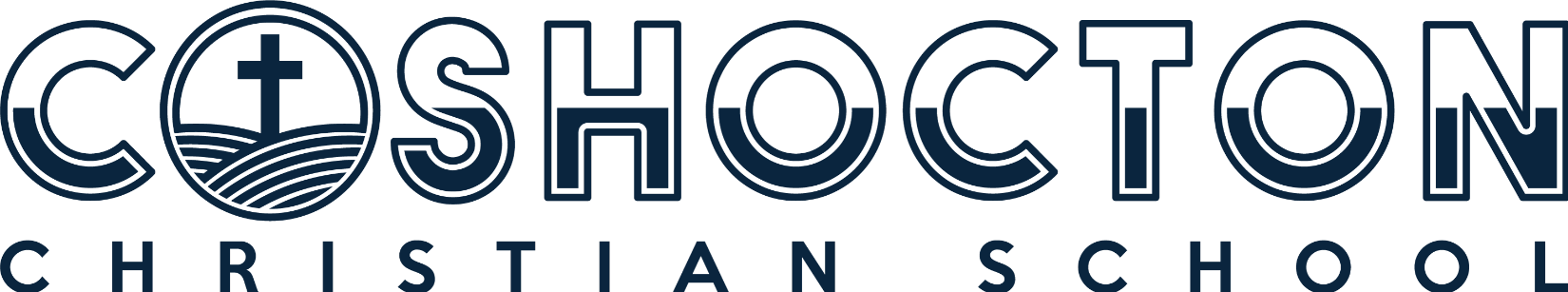 2024-2025 SUPPLY LIST2 containers of Clorox wipes2 boxes of Kleenex 4 rolls of paper towels1 can of disinfectant sprayHand SanitizerBible (2nd-12th grade) (KJV or NIV)BackpackLunchboxPE Shirt (ordered at orientation)K5 & 1st change of clothes in Ziplock bag